Przedstawienie najważniejszych zmian w formularzu wniosku o dofinansowanie EFRR wprowadzonych 02.01.2018 r.W przypadku wniosków złożonych przed aktualizacją wniosku (tj. przed 2 stycznia 2018 r.) a będących obecnie w edycji (jak również wniosków niezłożonych dotychczas a utworzonych przed aktualizacją wniosku), pojawi się konieczność edytowania niektórych pól. W trakcie pracy nad poprawą wniosku w ramach uzupełnień, należy zwrócić uwagę na pojawiające się komunikaty oraz monity przy zapisie zmian i przechodzeniu przez poszczególne części wniosku.
Wnioskodawca powinien zweryfikować wszystkie pola, w kolejności od początku wniosku do „Podsumowania”, bez pomijania którejkolwiek ze stron. Pominięcie nawet jednej strony może spowodować błędne zaktualizowanie danych w innej części wniosku, a w konsekwencji zablokowanie wniosku do edycji.Poniżej przedstawiono główne zmiany wprowadzone we wniosku, na które prosimy zwrócić szczególną uwagę w trakcie edycji wniosku o dofinansowanie:Dodano dodatkowe pole w części „B.4. Klasyfikacja projektu i zakres interwencji”.Pojawiło się nowe pole pn.: „Kategoria interwencji dominująca dla całego projektu”. Pole to pojawia się w momencie kiedy w projekcie występuje więcej niż jeden typ projektu. W powyższej sytuacji wnioskodawca sam, na podstawie rozkładu kosztów kwalifikowalnych na poszczególnych typach projektu wybiera taką kategorię interwencji, dla której udział kosztowy jest największy. 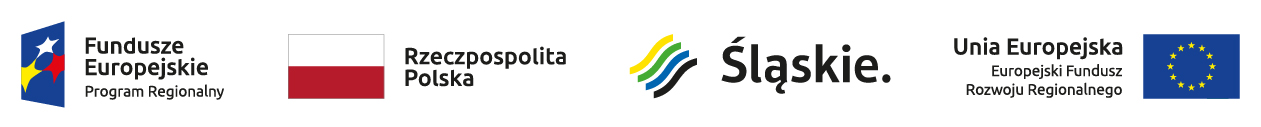 Poniżej przykładowy aktualny widok pola B.4 w systemie: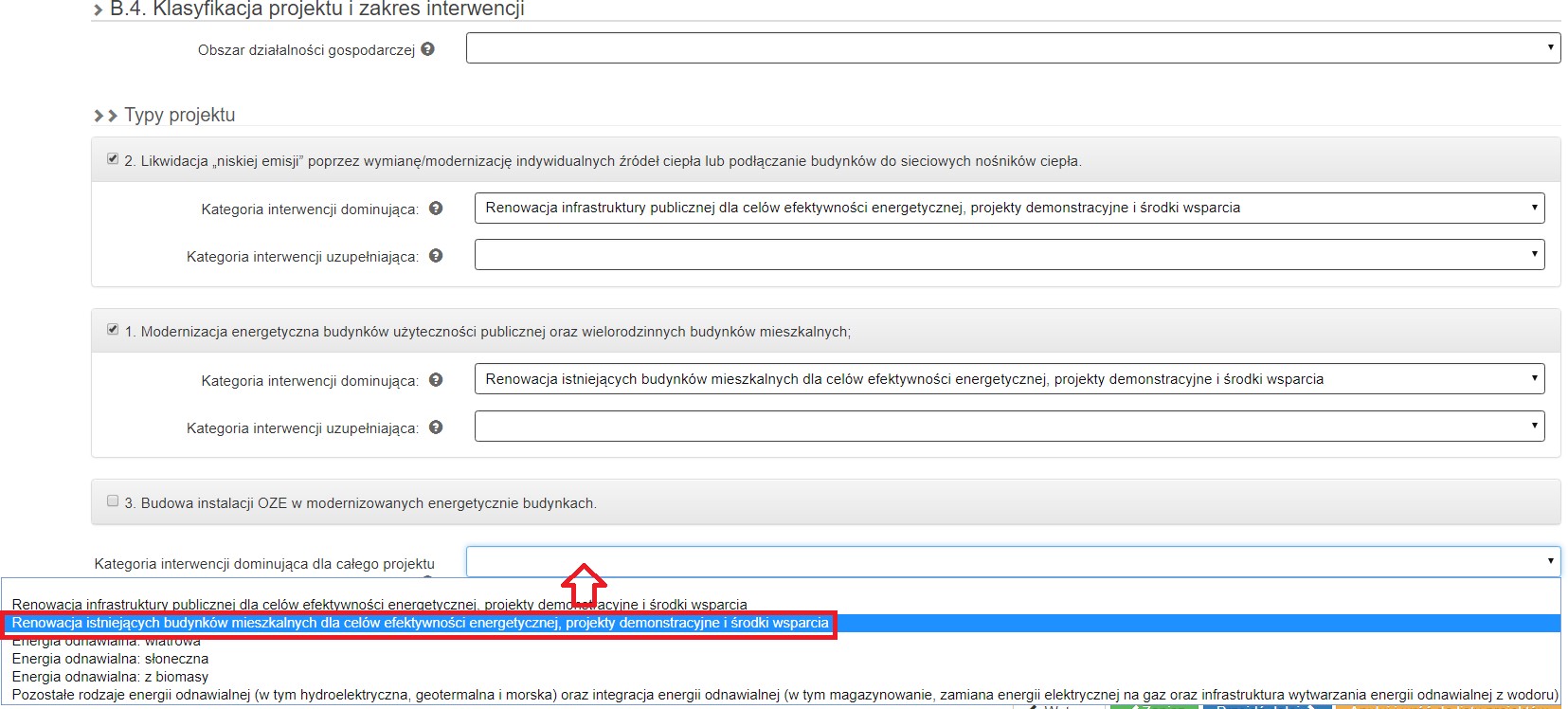 Zautomatyzowano wniosek w części „B.13. Pomoc publiczna w projekcie” oraz powiązano z częścią „I.1. Dane stosowane do określenia statusu przedsiębiorstwa”.Jeżeli w części „B.13.1 Test pomocy publicznej” na pytanie: „a. Czy wnioskodawca jest przedsiębiorcą w rozumieniu funkcjonalnym (wykorzystuje produkty projektu do działalności o charakterze gospodarczym)?” udzielono odpowiedzi „TAK” wówczas w części „B.13.2 Zakres pomocy publicznej i / lub de minimis” automatycznie pojawia się pole „Wielkość przedsiębiorstwa”.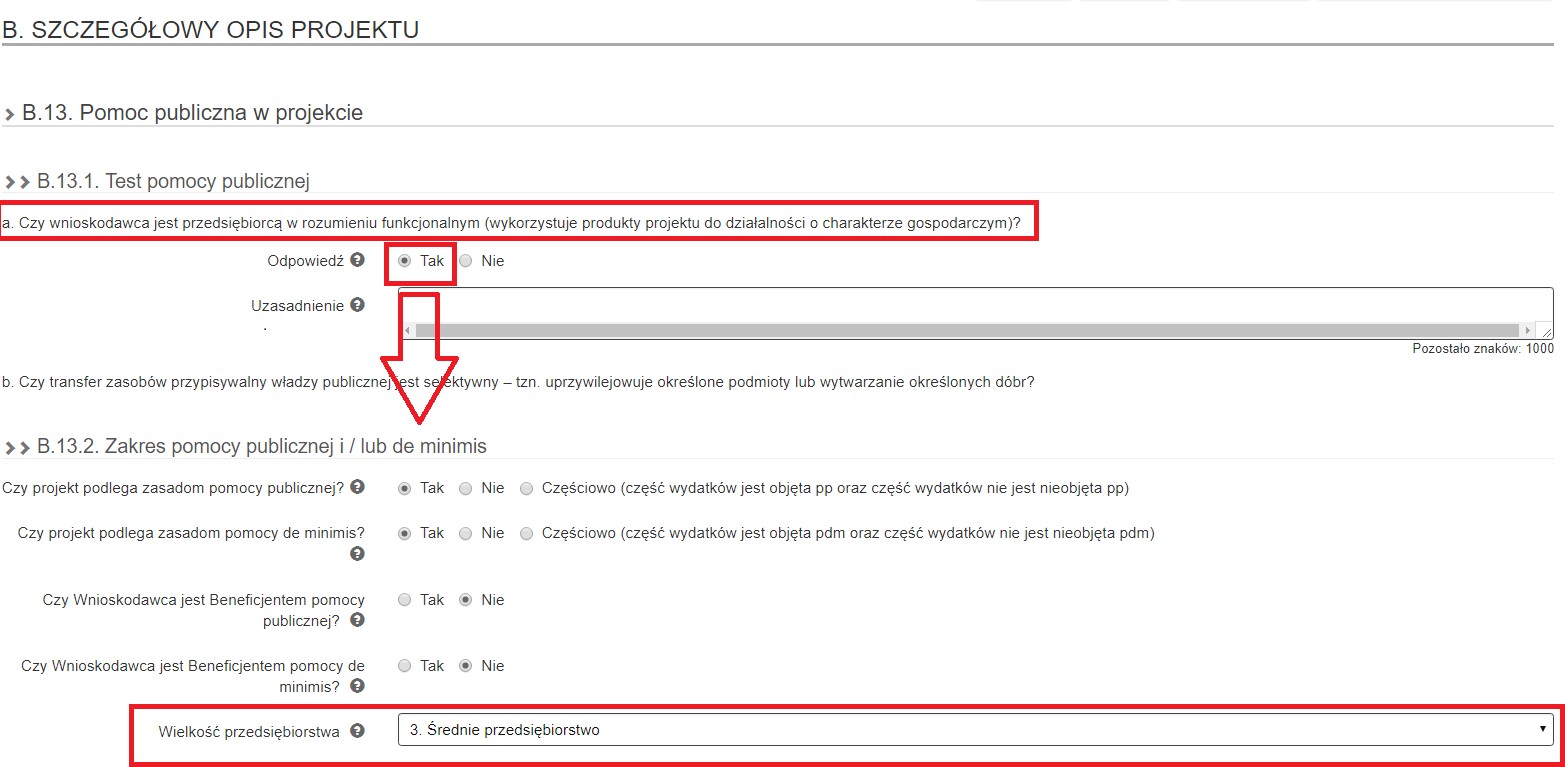 Pole to dodatkowo jest powiązane z polem pn.: „Posiadany status” znajdującym się w części „I. 1 Dane stosowane do określenia statusu przedsiębiorstwa” w zakładce „Wnioskodawca” .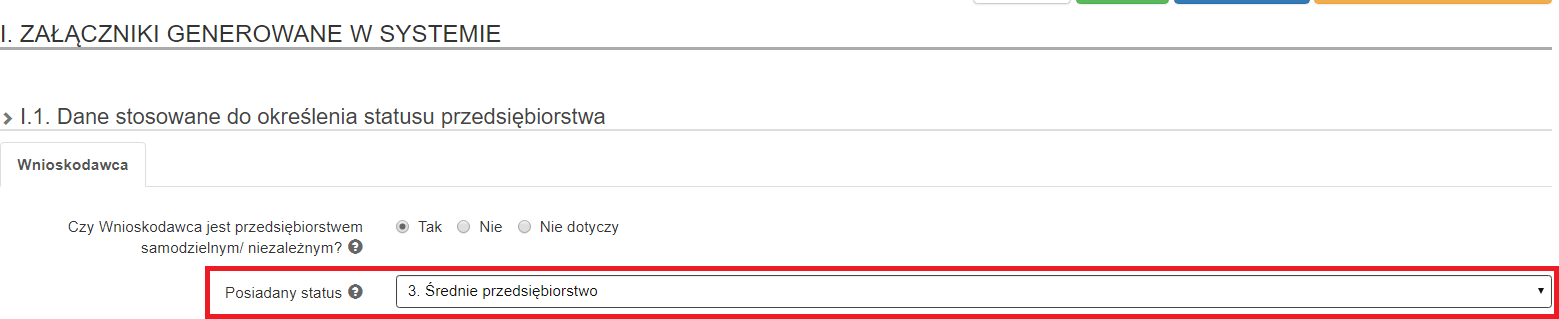 Niezależnie od pola, które Wnioskodawca uzupełni lub zmieni (zarówno w przypadku pola „Wielkość przedsiębiorstwa” w części B.13.2 jak i w przypadku pola „Posiadany status” w części I.1) dane automatycznie zostaną zaktualizowane w drugim polu.Rozdzielono podstawy prawne udzielania pomocy de minimis od podstaw prawnych udzielania pomocy publicznej.Poprzednio po udzieleniu odpowiedzi „Tak” na pytanie: „Czy projekt podlega zasadom pomocy de minimis?” pojawiało się tylko pole opisowe z nazwą jednego z rozporządzeń de minimis. Po aktualizacji wniosku o dofinansowanie, po udzieleniu odpowiedzi „Tak” na ww. pytanie, rozwija się lista z możliwością wyboru jednego lub dwóch rozporządzeń de minimis (lista jest analogiczna do listy rozwijanej w przypadku pomocy publicznej).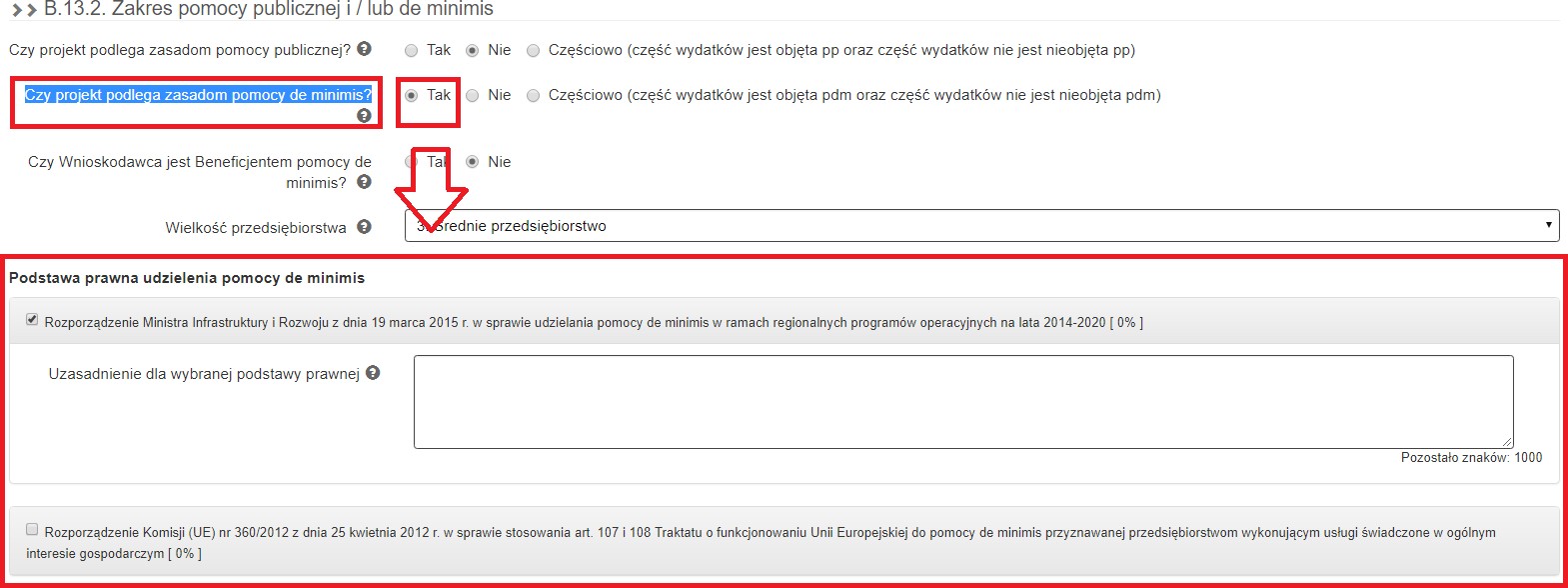 Dla lepszego odzwierciedlenia etapów realizacji projektu rozbudowano pole „C.1.a Kluczowe etapy realizacji inwestycji dla kosztów kwalifikowalnych”.Pole C.1.a rozbudowano o dwie dodatkowe pozycje, tj.:Termin wszczęcia postępowania o udzielenie zamówienia na rzeczową realizację projektuoraz Termin rozpoczęcia rzeczowej realizacji projektu.Powyższa zmiana ma na celu dostosowanie wzoru wniosku o dofinansowanie do obowiązującego wzoru umowy o dofinansowanie.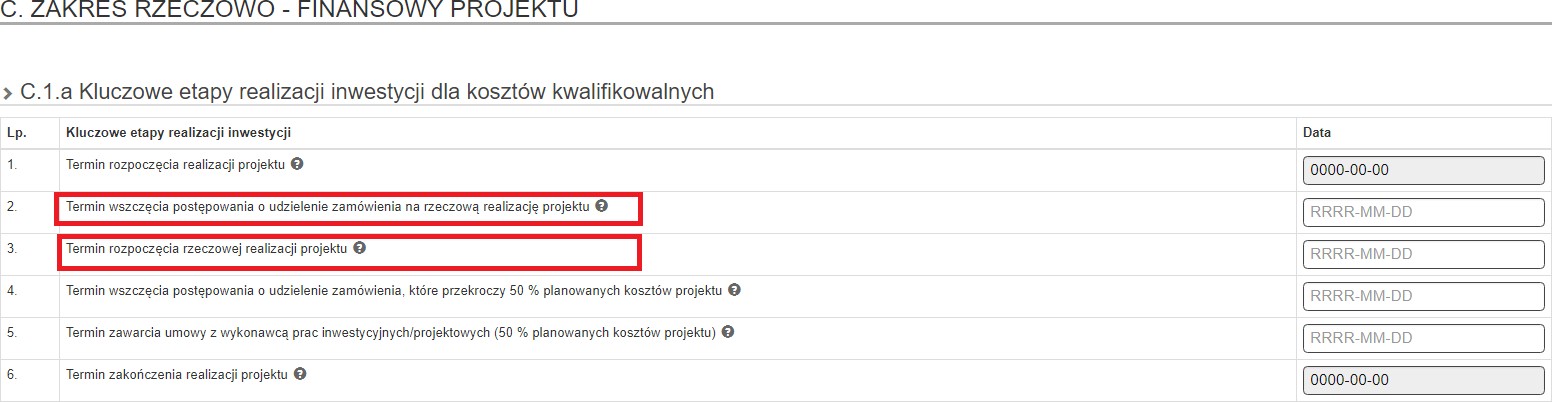 W części „C.2.1 Zadania w ramach projektu” oraz „C.2.2 Koszty kwalifikowane (bez ryczałtów)” dodano walidacje pilnujące czy uzupełnione zostały wszystkie pola.W części „C.2.2 Koszty kwalifikowane (bez ryczałtów)” dodano dodatkowe pola.Wydatki kwalifikowane po uwzględnieniu dochodów.Dofinansowanie budżetu państwa z kontraktu terytorialnego.oraz Dofinansowanie UE.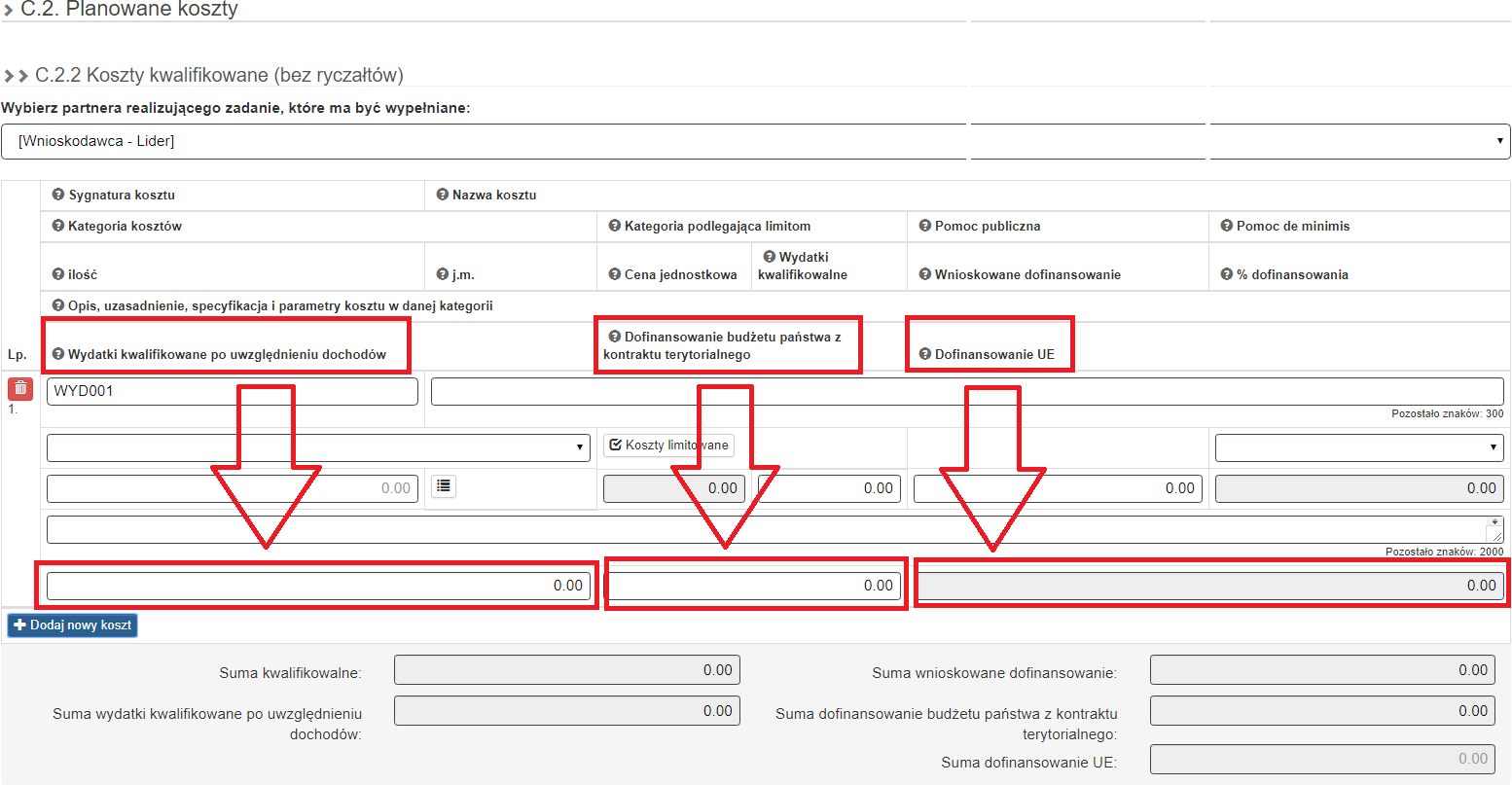 Ad. 1) Pole „Wydatki kwalifikowalne po uwzględnieniu dochodu”:w przypadku, w którym w projekcie nie występuje luka w finansowaniu – tzn. jeśli w części D.1 na pytanie „Czy projekt generuje dochód netto w okresie referencyjnym?” Wnioskodawca udzielił jednej z trzech odpowiedzi:„Tak – zryczałtowana stawka”,„Nie / Nie dotyczy”lub „Brak możliwości oszacowania dochodu z wyprzedzeniem”wartość w polu „Wydatki kwalifikowalne po uwzględnieniu dochodu” jest zaczytywana automatycznie z poz. „Wydatki kwalifikowalne” i pole te jest zablokowane do edycji.w przypadku, w którym w projekcie występuje luka w finansowaniu – tzn. jeśli w części D.1 na pytanie „Czy projekt generuje dochód netto w okresie referencyjnym?” Wnioskodawca udzielił odpowiedzi „Tak – luka w finansowaniu” wartość jest wyliczana półautomatycznie na podstawie tabeli D.1.Aby dane zaczytały się do części C.2.2 po wypełnieniu pól w tabeli D.1 należy za pomocą ikony „Wstecz” przejść do części C.2.2 wnioskuo dofinansowanie. Takie działanie spowoduje aktualizację pól C.2.2. Następnie należy za pomocą ikony „Przejdź dalej” przeklikać cały wniosek aby zaktualizowane zostały pola w pozostałej części wniosku o dofinansowanie.Jeżeli po takim działaniu nastąpi niespójność pomiędzy tabelą C.2.5 i tabelą D.1. oznacza to, iż wystąpiła różnica związana z błędem zaokrągleń.W takim przypadku należy wrócić do części C.2.2 i w pierwszym wydatku kwalifikowalnym należy ręcznie zmienić pozycję „Wydatki kwalifikowane po uwzględnieniu dochodów” tak, aby wartości w tabelach C.2.5 i D.1 były identyczne. Następnie należy przeklikać wniosek za pomocą ikony „Przejdź dalej”, aby poprawiona wartość zaktualizowała się w dalszej części wniosku o dofinansowanie.Ad.2) Pole „Dofinansowanie budżetu państwa z kontraktu terytorialnego”:a) W przypadku wspófinansowania projektu ze środków budżetu Państwa wartość pola „Dofinansowanie budżetu państwa z kontraktu terytorialnego” pierwotnie jest zablokowana do edycji i odblokowuje się dopiero w momencie wprowadzenia w Tabeli D.3.a wartości w pozycji a4. W związku z powyższym, aby wprowadzić kwotę z powyższego źródła do pola C.2.2, należy w pierwszej kolejności wypełnić pole D.2 (kolumna Budżet państwa z kontraktu terytorialnego oraz pole D.3.a (poz. a4. budżet państwa z kontraktu terytorialnego), a następnie za pomocą ikony „Wstecz” przejść doczęści C.2.2 wniosku o dofinansowanie i uzupełnić przedmiotową pozycję przy poszczególnych wydatkach. Po uzupełnieniu ww. wartości w częściC.2.2 wniosku należy przeklikać wniosek za pomocą ikony „Przejdź dalej”, aby poprawiona wartość zaktualizowała się w dalszej części wniosku o dofinansowanie.Ad.3) Pole „Dofinansowanie UE” jest obliczane automatycznie (Dofinansowanie UE = Wnioskowane dofinansowanie - Dofinansowanie budżetu państwa z kontraktu terytorialnego).W części C.2.2 Koszty kwalifikowane (bez ryczałtów) rozdzielono wspólne uprzednio pole „Pomoc publiczna/Pomoc de minimis” na dwa oddzielne.Pole „Pomoc publiczna” oraz pole „Pomoc de minimis” w części C.2.2 są aktywne dopiero w momencie kiedy w części B.13.2 Wnioskodawca udzielił odpowiedzi „Tak” na pytanie „Czy projekt podlega zasadom pomocy publicznej?” i / lub „Czy projekt podlega zasadom pomocy de minimis?”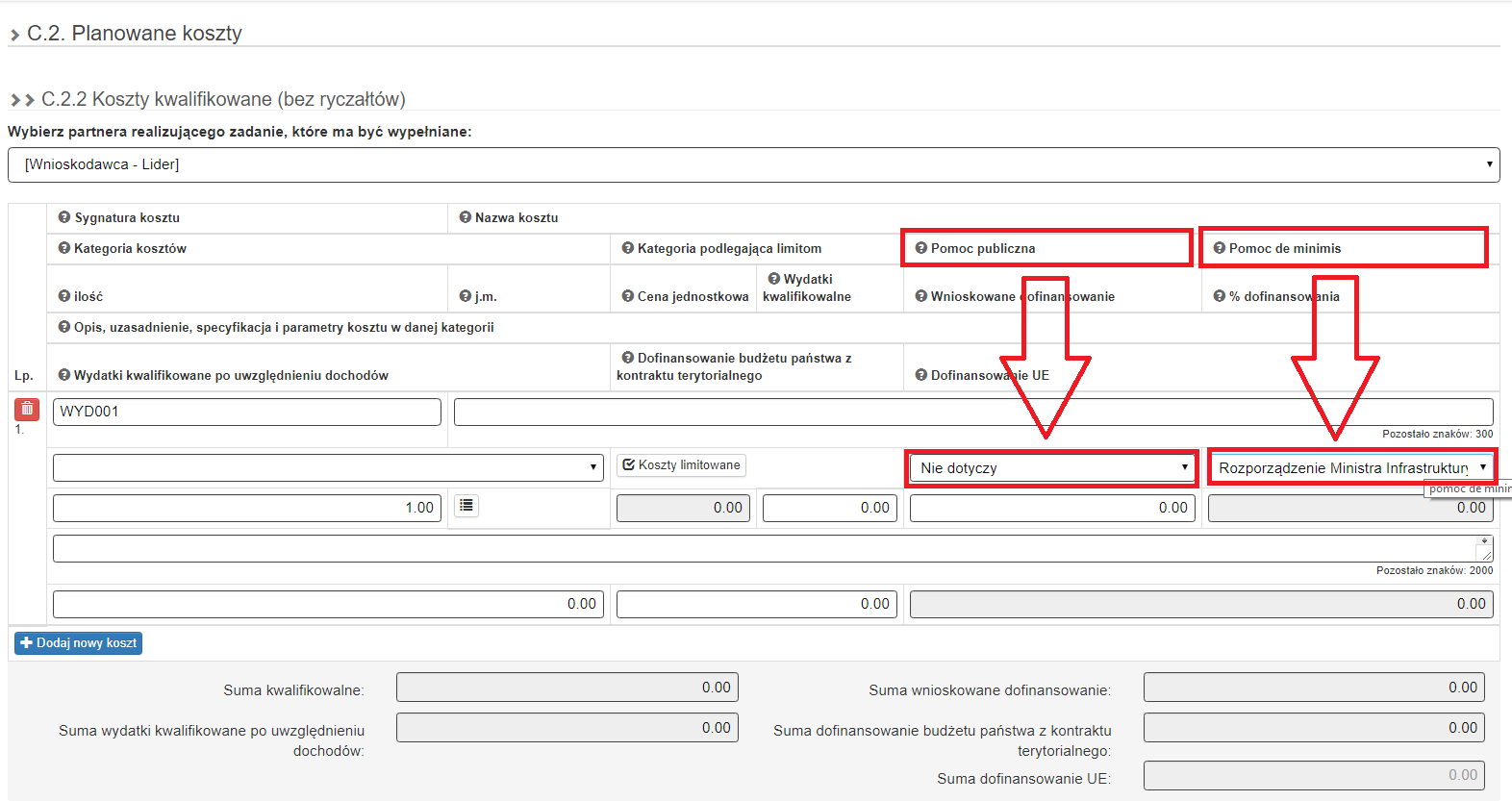 Dla danego kosztu może być wybrana wyłącznie jedna z pomocy – pomoc publiczna lub pomoc de minimis.W przypadku umieszczonym na obrazie poniżej projekt podlega tylko pomocy de minimis, tj.: w części B.13.2 na pytanie „Czy projekt podlega zasadom pomocy publicznej?” udzielono odpowiedzi „Nie”, a w związku z tym pole „Pomoc publiczna” w. części C.2.2 jest nieaktywne.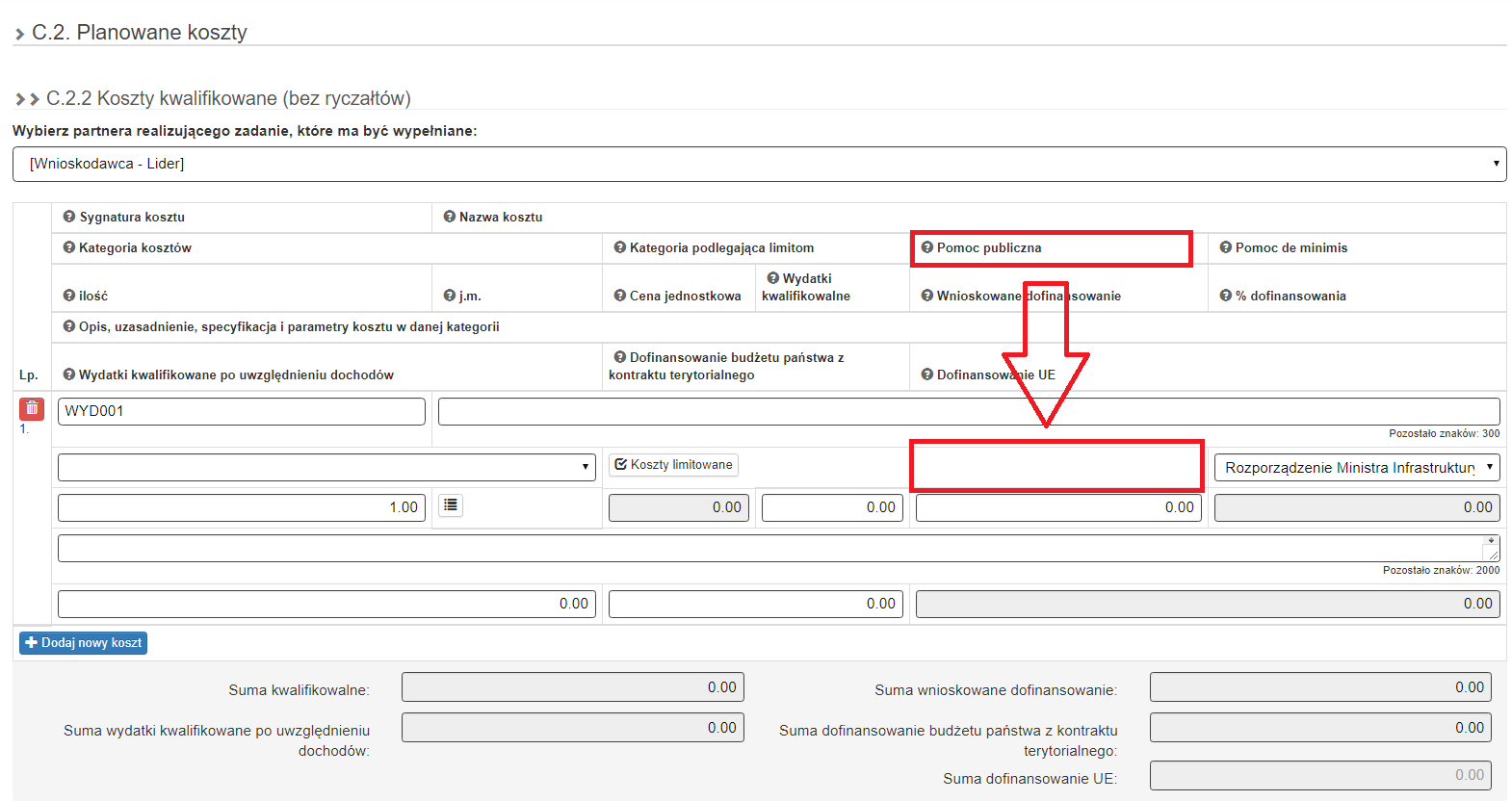 W części „C.2.5 Podsumowanie zadań” dodano dodatkową kolumnę pn.: „Wydatki kwalifikowane po uwzględnieniu dochodów”Pole to jest wyliczane automatycznie na podstawie danych z części C.2.2 wniosku o dofinansowanie: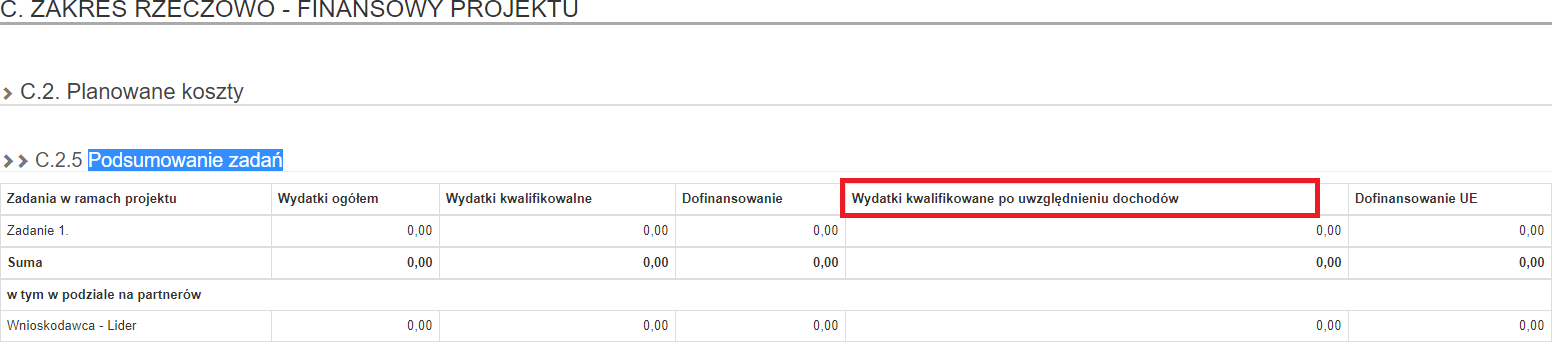 W części „D.1 Potencjalne dochody operacji - Luka w finansowaniu” zautomatyzowano pola dot. luki w finansowaniu.W przypadku projektów generujących dochód w tabeli D.1 należy wpisać wartość „Luki w finansowaniu (w %)”, a reszta pól obliczy się automatycznie.W tabeli „D.2 Montaż finansowy i budżet projektu” dodano dodatkową kolumnę pn.: „Budżet państwa z kontraktu terytorialnego”.Pole to jest uzupełniane ręcznie: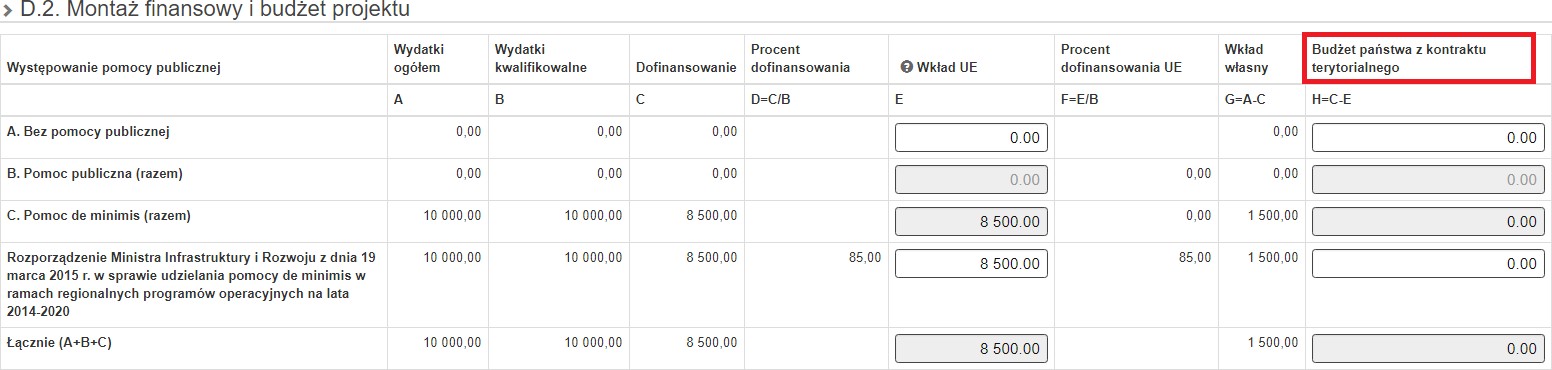 W tabeli „D.3.a Źródła finansowania wydatków” dodano pole pn.: „Budżet państwa z kontraktu terytorialnego”.Pole to jest uzupełniane ręcznie: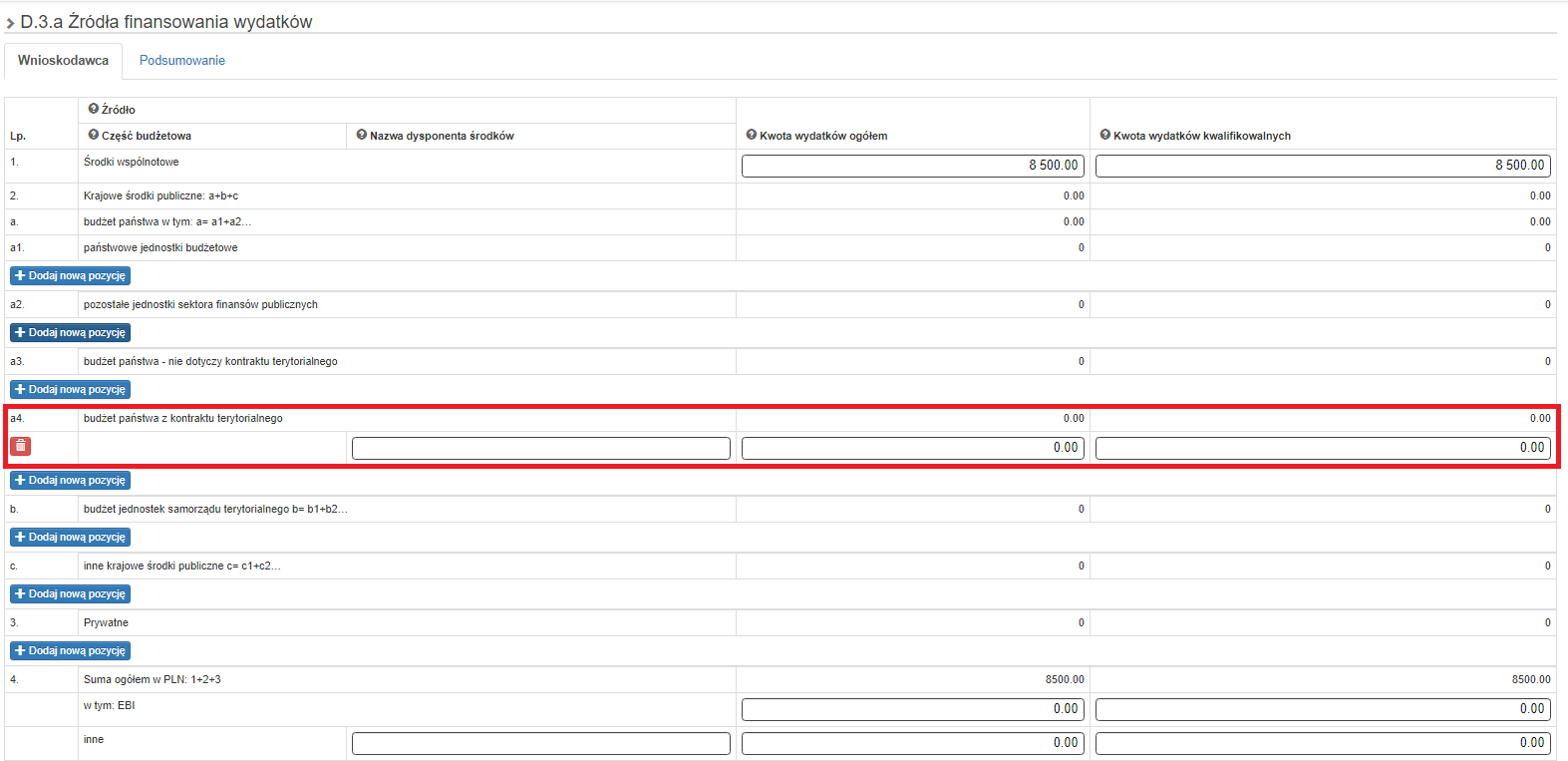 Rozbudowano część „I.1. Dane stosowane do określenia statusu przedsiębiorstwa”.W przypadku pola I. dokonano aktualizacji powiązania z pkt B.13 wniosku w ten sposób, iż pkt I aktywowany jest w przypadku wyboru opcji TAK, jeśli Wnioskodawca jest przedsiębiorstwem w ujęciu funkcjonalnym (tj. gdy udzielono odpowiedzi TAK w pkt B.13.1.a), a nie dopiero w przypadku zaznaczenia odpowiedzi TAK na pytania „Czy projekt podlega zasadom pomocy publicznej/de minimis” w pkt B.13.2, jak to miało miejsce dotychczas.Ponadto w przypadku projektów partnerskich możliwe jest określenie statusu (wielkości) także poszczególnych partnerów w projekcie (odrębne zakładki w ramach pola I.1). Dotychczas w przypadku projektów partnerskich istniała możliwość określenia statusu wyłącznie względem lidera (partnera wiodącego).W przypadku przedsiębiorstw niesamodzielnych w pkt I pojawiła się opcja, umożliwiająca zidentyfikowanie przedsiębiorstw powiązanychi przedsiębiorstw partnerskich w rozumieniu załącznika I do rozporządzenia 651/2014. Ponadto zwracamy uwagę, iż zamieszczona w pkt I tabela pn. Dane stosowane do określenia kategorii MŚP – łącznie Wnioskodawca, przedsiębiorstwa partnerskie (w rozumieniu GBER) oraz przedsiębiorstwa powiązane powinna uwzględniać dane dotyczące łącznie zarówno samego wnioskodawcy, jak i przedsiębiorstw powiązanych, a takżeproporcjonalnie dane dot. przedsiębiorstw partnerskich (zgodnie z załącznikiem I do rozporządzenia 651/2014, w szczególności jego art. 6).W przypadku, gdy wnioskodawca jest podmiotem samodzielnym dane dotyczą wyłącznie tego podmiotu. Analogicznie wypełnia się tabelę dot. poszczególnych partnerów w projekcie (patrz akapit wyżej).W celu zwiększenia poprawności danych we wniosku wprowadzono dodatkowe walidacje, m.in. w następujących polach wniosku:pole A.1 (zmiana formatu zapisu pola „Nr lokalu”) – brak możliwości wpisania w tym polu znaków specjalnych,pole B.3 (konieczność uzupełnienia pól „Gmina” / „Miejscowość” lub zaznaczenia lokalizacji na mapie),pole D.1 (wprowadzono walidacje dla pól dot. Luki w finansowaniu w przypadku wybrania odpowiedzi w D.1 „Tak – luka w finansowaniu”),powiązano tabele D.3.a. („Źródła finansowania wydatków”) z tabelą D.2. (“Montaż finansowy i budżet projektu”) oraz D.4.b („Wymagane zabezpieczenie środków [PLN] na potrzeby podpisania umowy”),w celu usprawnienia komunikacji IOK z wnioskodawcą wprowadzono walidację wniosku w zakresie konieczności dodania przynajmniej 1 osoby do kontaktu (Dane pracowników zaangażowanych w projekt),w celu uczynienia bardziej przejrzystym procesu składania wniosku o dofinansowanie, dostosowano nazewnictwo statusu wniosku wymagającego przesłania do IOK z: „gotowy do złożenia elektronicznie” na „złożony w systemie LSI 2014”.Materiał opracowany przez pracowników Wydziału Europejskiego Funduszu Rozwoju Regionalnego.